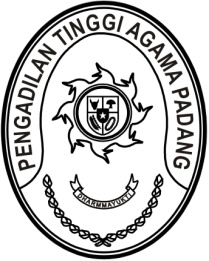 S  U  R  A  T      T  U  G  A  SNomor : W3-A/1295/KP.04.1/4/2022Menimbang 	: 	bahwa Kantor Pelayanan Perbendaharaan Negara Tipe A1 Padang menyelenggarakan Uji Kompetensi Jabatan Fungsional Bidang Perbendaharaan dalam rangka kenaikan Jenjang Jabatan Periode I Tahun 2022 yang antara lain diikuti oleh Analis Pengelolaan Keuangan APBN pada Pengadilan Tinggi Agama Padang;Dasar 	:	Surat Kepala Kantor Pelayanan Perbendaharaan Negara Tipe A1 Padang nomor S-1046/KPN.0301/2022 tanggal 21 April 2022 hal Penetapan Peserta Uji Kompetensi Jabatan Fungsional Bidang Perbendaharaan dalam rangka kenaikan Jenjang Jabatan Periode I Tahun 2022;MEMBERI TUGASKepada 	: 	    Nama	: Elsa Rusdiana, S.E.		NIP	:	198701252011012017		Pangkat/Gol. Ru	:	Penata Muda Tk. I (III/b)		Jabatan	:	Analis Pengelolaan Keuangan APBN		Unit Kerja	:	Pengadilan Tinggi Agama PadangUntuk 	: mengikuti uji coba ujian (try out) Kompetensi Jabatan Fungsional Bidang Perbendaharaan dalam rangka kenaikan Jenjang Jabatan Periode I Tahun 2022 pada tanggal 25 April 2022 di Kantor Pelayanan Perbendaharaan Negara Tipe A1 Padang;22 April 2022Ketua,   Zein Ahsan